How to Zip, Encrypt and E-mail a FileStep 1: Right Click on the file that you want to encrypt using WinZip.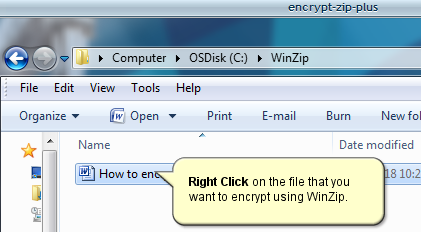 Step 2: Hover your mouse over WinZip, and then on Zip and E-Mail Plus, and click on Zip and E-Mail Plus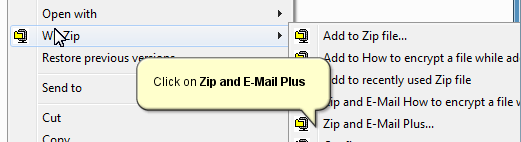 Step 3: Click “Encrypt Zip file” Check Box and then Click OK.

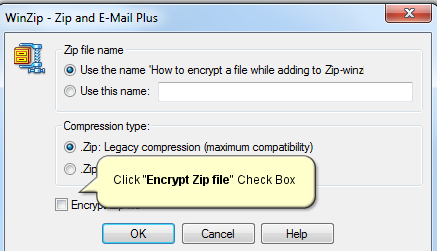 Step 4: Type in a password. The password must be at least 8 characters long, and should include both numbers and letters. Click the OK button to continue.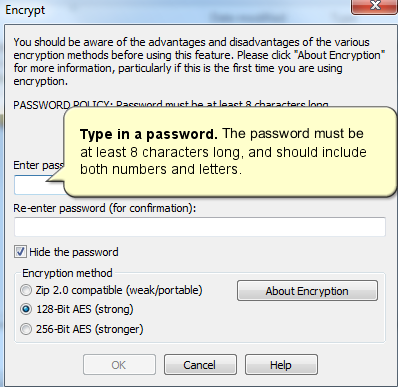 Step 5: Email the file to the recipient. A dialogue box will open and insert the encrypted file into a new email message. Email the file to the recipient and inform them of the password preferably by phone.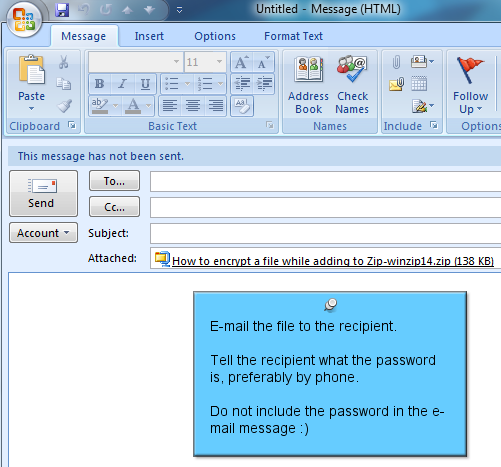 